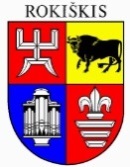 ROKIŠKIO RAJONO SAVIVALDYBĖS TARYBASPRENDIMASDĖL ROKIŠKIO RAJONO SAVIVALDYBĖS TARYBOS ETIKOS KOMISIJOS 2021 METŲ VEIKLOS ATASKAITOS PATVIRTINIMO2022 m. kovo 25 d. Nr. TS-RokiškisVadovaudamasi Lietuvos Respublikos vietos savivaldos įstatymo 16 straipsnio 4 dalimi, Rokiškio rajono savivaldybės tarybos veiklos reglamento, patvirtinto Rokiškio rajono savivaldybės tarybos 2019 m. kovo 19 d. sprendimu Nr. TS-43 „Dėl Rokiškio rajono savivaldybės tarybos veiklos reglamento patvirtinimo“, 145 punktu, Rokiškio rajono savivaldybės tarybos Etikos komisijos veiklos nuostatų, patvirtintų Rokiškio rajono savivaldybės tarybos 2019 m. gegužės 31 d. sprendimu Nr. TS-123 „Dėl Rokiškio rajono savivaldybės tarybos etikos komisijos sudarymo“, 4 punktu, Rokiškio rajono savivaldybės tarybos 2019 m. gegužės 31d. sprendimo Nr. TS-123 „ Dėl Rokiškio rajono savivaldybės tarybos etikos komisijos sudarymo“ dalinio pakeitimo, Rokiškio rajono savivaldybės taryban u s p r e n d ž i a:	Patvirtinti Rokiškio rajono savivaldybės tarybos Etikos komisijos 2021 metų veiklos ataskaitą (pridedama).Sprendimas per vieną mėnesį gali būti skundžiamas Regionų apygardos administraciniam teismui, skundą (prašymą) paduodant bet kuriuose šio teismo rūmuose, Lietuvos Respublikos administracinių bylų teisenos įstatymo nustatyta tvarka.                                               Ramūnas Godeliauskas            Gintaras Girštautas